«ВРЕДНЫЕ СОВЕТЫ ЛОГОПЕДА»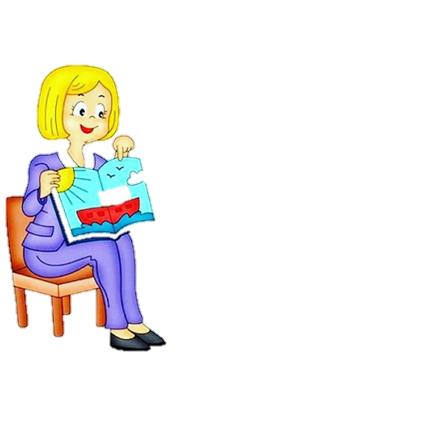 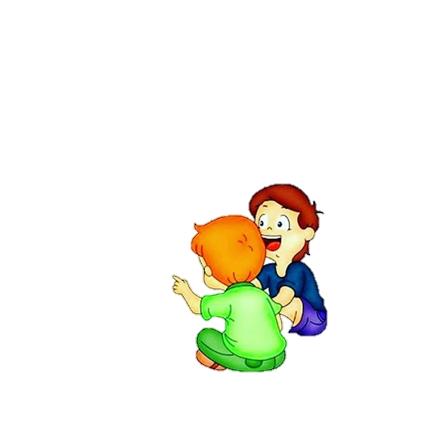 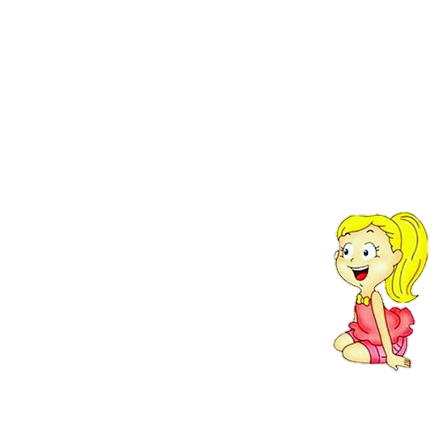 Балуйте детей мороженым. Облизывание мороженого - отличная артикуляционная гимнастика. При этом холодный продукт, попадая на язык ребенку, хорошо снижает тонус (альтернатива логомассажу).Позвольте ребенку плеваться. Играйте с ним: плюйтесь, кто дальше! Во время сплевывания слюны включаются все мышцы речевого аппарата. Ребенок учится направлять воздушную струю. Это важно при формировании правильного звукопроизношения.Разрешите ребенку слизать с тарелки остатки еды. Такое простое упражнение тренирует язычок.Предложите ребенку задуть свечку.Огонь для детей, конечно, не игрушка. Но под своим личным контролем это отличная дыхательная гимнастика. Главное хорошо вздохнуть носом и выдохнуть ртом, сложив губы трубочкой.Ребенок любит покривляться? Это же хорошо. Присоединяйте к нему! В проявлении гримас участвуют все мышцы лица. Это тоже очень полезно для речевого развития.